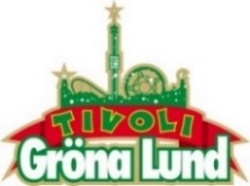 Pressmeddelande 2017-01-20MAGNUS UGGLA KLAR FÖR GRÖNA LUND I SOMMARNär den ena artisten efter den andra lägger mikrofonen på hyllan gör Magnus Uggla precis tvärtom. Han vägrar sluta turnera och den 25 augusti kliver Magnus Uggla återigen ut på Gröna Lunds scen.
Magnus Uggla debuterade för över fyrtio år sedan med skivan ”Om Bobbo Viking” och sedan dess har hitsen avlöst varandra i en aldrig sinande ström. Få svenska artister har skapat hits, och rubriker, som Magnus Uggla. Sin kaxiga stil trogen kommenterar han sin sommarturné så här: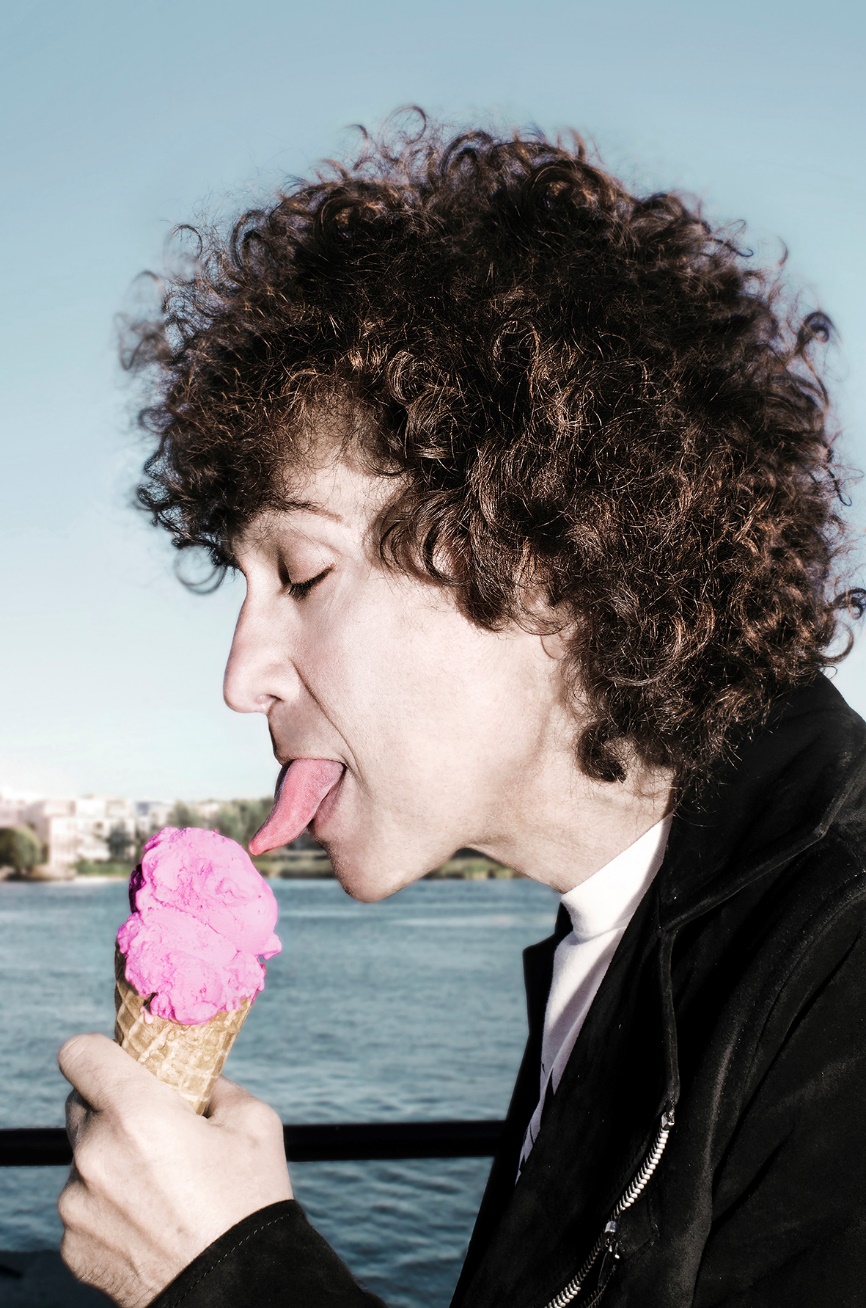 – När Kent väljer att begrava sin musik för gott, Jerry Williams säger tack och farväl för minst andra gången, när Lundell har lagt munspelet på hyllan för sjuttielftegången, Swedish House Maffia lägger av för alltid och Avicii vägrar turnera… ja, då väljer jag att oförtröttlig ge mig ut på vägarna igen.

– Jag ska dö på scenen, säger han med stolthet i blicken. Förhoppningsvis dock inte sommaren 2017.Hans första konsert på Grönan var 1975 och han har sedan dess spelat flitigt på tivolits scener. Den 25 augusti kl. 20.00 kliver han återigen ut på Gröna Lunds Stora Scen. För mer information kontakta Annika Troselius, Informationschef på telefon 0708-580050 eller e-mail annika.troselius@gronalund.com. För pressbilder besök Gröna Lunds bildbank www.bilder.gronalund.com.KONSERTSOMMAREN 2017
Med Gröna Lunds entrékort Gröna Kortet har man fri entré hela säsongen, inklusive alla konserter. Gröna Kortet kostar 250 kr och går att köpa i Gröna Lunds webbshop. Följande konserter är hittills bokade på Gröna Lund:The Cardigans – 4 maj kl. 20.00 på Stora Scen
HOV1 – 5 maj kl. 20.00 på Stora Scen
Thomas Stenström – 19 maj kl. 20.00 på Stora Scen
Norlie & KKV – 25 maj kl. 20.00 på Stora Scen
The 1975 – 12 juni kl. 20.00 på Stora Scen
Bryan Ferry – 15 juni kl. 20.00 på Stora Scen
Flogging Molly – 16 juni kl. 20.00 på Stora Scen
Rob Zombie – 20 juni kl. 20.00 på Stora Scen
Blink-182 – 21 juni kl. 20.00 på Stora Scen
Elton John – 2 juli kl. 20.00 på Stora Scen
Brad Paisley – 25 juli kl. 20.00 på Stora Scen
Alice Cooper – 27 juli kl. 20.00 på Stora Scen
Bad Religion – 10 augusti kl. 20.00 på Stora Scen
Magnus Uggla – 25 augusti kl. 20.00 på Stora Scen
D-A-D – 7 september kl. 20.00 på Stora Scen
Linnea Henriksson – 21 september kl. 20.00 på Stora Scen
